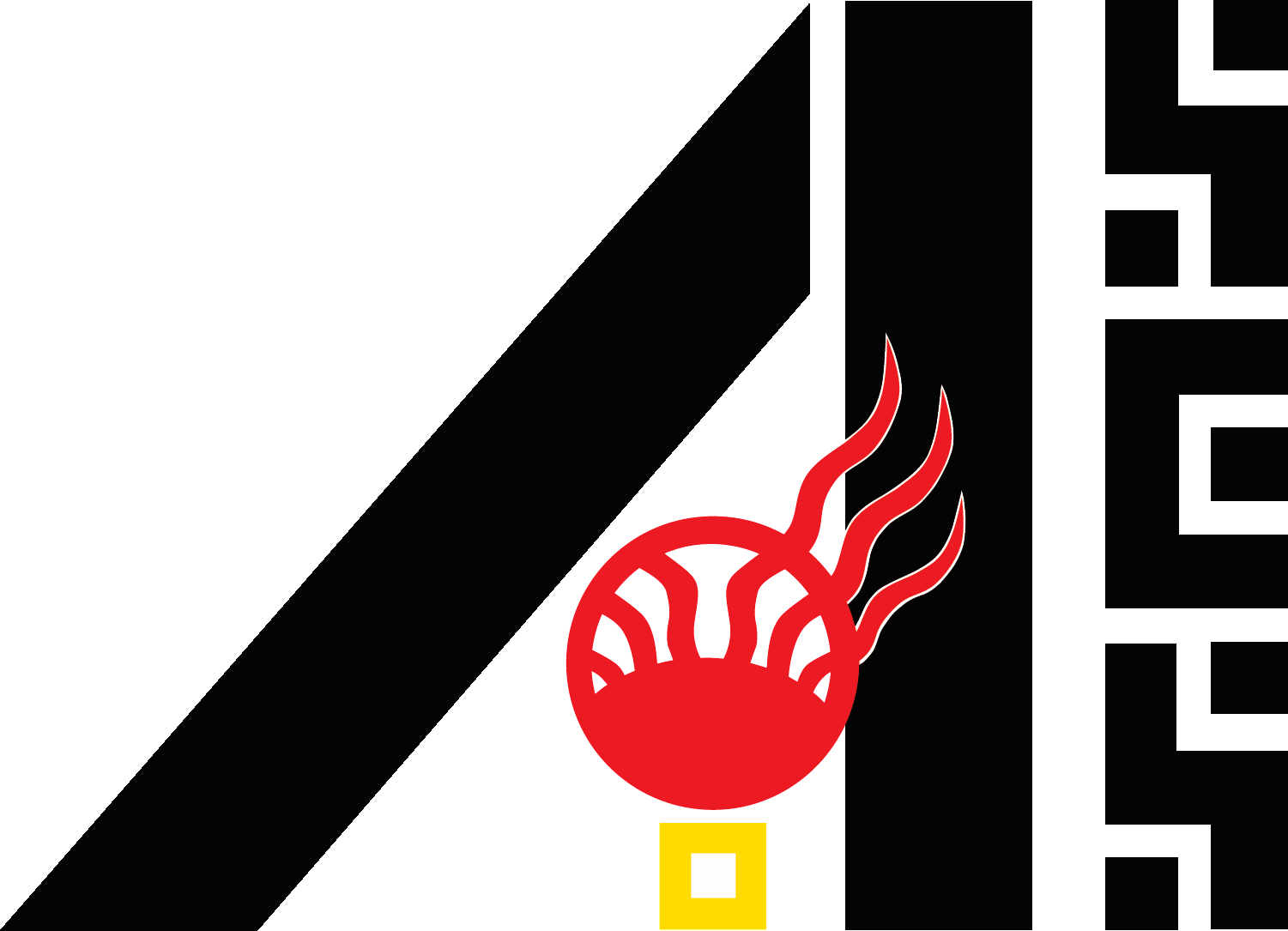 STUDENT/PARENT LIABILITY AND MEDIA RELEASE FORMThe student, sponsoring teacher, and parent/guardian hereby agree that they accept the following conditions:1) I shall abide by ALL fair rules and procedures (regional, state, and Intel ISEF) or risk disqualification.2) I understand that sponsors, officials, & volunteers of the Fair are not responsible for loss/damage, or failed uploads of materials to the project. It is recommended that each student take prudent precautions to prevent any theft, loss, or damage to his/her materials and to protect the copyrights, if any, of their material. 4) I will make backup copies of all materials, forms, documents submitted.5) I agree that should my entered project win in its category, that my video and slideshow may be displayed on the AISES website for one year.6) I (the teacher) agree to sponsor the student and assume responsibility for compliance with ALL existing Intel ISEF rules for the current year.7) I (the teacher) agree to conduct a safety review of the project.8) I understand that the decision of Fair officials is final in the selection of winners. I shall not be entitled to the contact information of Fair Officials nor shall I attempt to contact any Fair officials concerning selection of winners. The term “Fair officials includes but is not limited to any and all judges involved in the selection of winners.9) I understand that any opinions expressed by judges and/or award donors are solely those of that individual or organization and do not represent the opinions of AISES.10) I give permission to use appropriate information about me for public purposes (including photos, videos, or likenesses that may be used by each Fair/Challenge or sponsors of awards) for the purposes of illustrations, advertising, or publication in any manner. I also consent to use of my name therewith. No personal identifying information will be made public such as address or birthdates, etc.The AISES NAISEF is a prestigious event and your participation is newsworthy. The organizations and/or businesses sponsoring awards at the fairs may want to publicize their involvement in such an important science competition byusing photographs/information about you. Your cooperation will help make it possible for other promising young students to get involved in research.□ By checking this box, I give NAISEF permission to share my contact information with universities and/or colleges____________________________________________		_____________________________________________Teacher/Sponsor (Circle One) Name Printed			Teacher/Sponsor Signature__________________________________   ________________________________  ______________________________  Student Name Printed				Student 2 Name (if a team) Printed	 	Student 3 Name (if a team) Printed__________________________________   ________________________________  ______________________________  Student Signature					Student 2 Signature	 			Student 3 Signature__________________________________   ________________________________  ______________________________  Parent/Guardian Name Printed		        	Parent/Guardian of Student 2 Printed          	 Parent/Guardian Student 3 Printed__________________________________   ________________________________  ______________________________    Parent/Guardian Signature		        		 Parent/Guardian of Student 2 Signature            Parent/Guardian Student 3 Signature